Государственное автономное профессиональное образовательное учреждениеЧувашской Республики «Чебоксарский экономико-технологический колледж»Министерства образования и молодежной политики Чувашской РеспубликиМЕТОДИЧЕСКИЕ УКАЗАНИЯДЛЯ ПРАКТИЧЕСКИХ ЗАНЯТИЙОП.05  ОСНОВЫ ЭКОНОМИКИ, МЕНЕДЖМЕНТА И МАРКЕТИНГАспециальностьсреднего профессионального образования43.02.15 Поварское, кондитерское делоРазработчик: Павлова В.Д., преподавательЧебоксары 2022СОДЕРЖАНИЕПояснительная запискаПеречень практических занятий Порядок выполнения практических занятий Список используемой литературыПОЯСНИТЕЛЬНАЯ ЗАПИСКАВ соответствии с Федеральным Государственным Образовательным Стандартом среднего профессионального образования по специальности 43.02.15 Поварское и кондитерское дело студент должен уметь проводить экономические расчеты. Реализация этого требования в полной мере обеспечивается при проведении практических занятий. Практическое занятие – это форма учебного занятия, где преподаватель организует детальное рассмотрение студентами отдельных теоретических положений учебной дисциплины и формирует умение и навыки их практического приложения путем индивидуального выполнения студентом в соответствии со сформулированными заданиями.Расчеты, выполняемые в ходе практической работы, позволяют осмысленно подойти к пониманию важнейших законов экономики, показывают важность их изучения при освоении специальности. Умение пользоваться справочной литературой – важнейшая составляющая работы высококвалифицированного специалиста. Развитие этих умений и навыков в полной мере реализуется также при выполнении практических работ.В настоящем сборнике представлены практические работы согласно учебному плану. Каждая практическая работа содержит теоретическую часть, практическую часть, примеры решения задач, контрольные вопросы, задачи для самоконтроля.Теоретическая часть включает тот минимальный объем материала, который позволит студентам сознательно выполнять практическую работу. Примеры решения типовых задач по данной теме облегчат самостоятельную работу студентов при выполнении практической части и позволят правильно оформить расчетную часть. Практическая часть представляет собой перечень задач, которые используются преподавателем при составлении вариантов задания для каждого студента. Контрольные вопросы и задачи для самоконтроля позволят не только закрепить теоретический материал, полученный на лекции, и отработать технологию решения задач, но и более качественно подготовиться к сдаче экзамена по данному курсу.При выполнении практических работ студенты имеют право пользоваться справочной литературой и вычислительной техникой.Практические занятия рассчитаны на 42 часа, описание которых изложено со следующей последовательностью: • название практической работы;• цель работы;• теоретическая часть;• вопросы для контроля и задачи.Полученные знания и экспериментальные навыки помогут студенту при изучении других специальных дисциплин.В конце указаний указан список литературы, необходимый для выполнения практических занятий. Критерии оценки:Оценка знаний, обучающихся производится по пятибалльной системе.Оценка «отлично» выставляется в случае полного выполнения всего объёма работы, отсутствия ошибок в расчётах при решении задач; грамотного и аккуратного оформления отчёта.Оценка «хорошо» выставляется в случае полного выполнения всего объёма работы при наличии несущественных ошибок в вычислениях, не повлиявших на общий результат работы (ошибки при округлении чисел).Оценка «удовлетворительно» выставляется в случае в основном полного выполнения всех разделов работы при наличии ошибок, которые не оказали существенного влияния на окончательный результат, а также за работу, выполненную несвоевременно по неуважительной причине.Оценка «неудовлетворительно» выставляется в случае, когда допущены принципиальные ошибки в вычислениях: перепутаны формулы, нарушена последовательность выполнения вычислений, работа выполнена крайне небрежно и т.п. Правила выполнения и оформления практических работ 1. Студент должен выполнить практическую работу в соответствии с полученным заданием. 2. Каждый студент после выполнения работы должен представить отчет о проделанной работе. 3. Отчет о проделанной работе следует выполнять в тетрадях для практических работ. 4. Отчет о проделанной работе должен быть оформлен в соответствии с требованиями к оформлению практических работ.5. Если студент не выполнил практическую работу или часть работы, то он может выполнить работу во внеурочное время, согласовав с преподавателем. 6. Оценку по практической работе студент получает, с учетом срока выполнения работы, если: - работа выполнена правильно и в полном объеме; - студент может пояснить выполнение любого этапа работы; - отчет выполнен в соответствии с требованиями к выполнению работы. ТЕМАТИЧЕСКИЙ ПЛАН ПРАКТИЧЕСКИХ ЗАНЯТИЙПрактическое занятие №1Тема: Изучение факторов внешней среды предприятия, элементов внутренней среды предприятия, методики оценки влияния факторов внешней среды на деятельность предприятия с помощью SWOT- анализа.Цель: научиться определять факторы внешней среды предприятия, элементы внутренней среды предприятия, оценивать степень влияния факторов внешней среды на деятельность предприятия с помощью SWOT- анализа.Задание 1: Рассмотрите любое хорошо знакомое вам предприятие —то, в котором Вы работаете или проходили практику. Определите для выбранного вами предприятия, какие субъекты рыночной деятельности являются для него:а) поставщиками;б) маркетинговыми посредниками;в) конкурентами;г) клиентами;д) контактными аудиториями.В каждой категории участников микросреды выбранного вами предприятия  приведите несколько примеров. Опишите характер отношений вашей фирмы с различными организациями. Чем эти отношения отличаются? Обоснуйте принадлежность каждой из названных фирм к определенной группе представителей микросреды.Назовите, какие факторы макросреды из разряда демографических, экономических, природных, технологических, социокультурных, политических и международных необходимо учитывать производителю.Задание 2: Проведите SWOT-анализ:1. Провести анализ внешней среды компании, выявить возможности и угрозы молочного рынка.2. Оценить сильные и слабые стороны компании.3. Предложить основные направления маркетинговой политики: целевой рынок, элементы комплекса маркетинга.На первом этапе составьте перечень параметров, по которым будете оценивать. По каждому из них определите, что является сильной стороной, а что слабой. Результат занесите в матрицу. При оценке рыночных возможностей и угроз проанализируйте факторы: спроса, конкуренции, сбыта, экономические, политические, правовые, научно-технические, социально-демографические, природные и международные. Сопоставьте сильные и слабые стороны с возможностями и угрозами окружающей среды. Проранжируйте важность факторов макросреды для каждого из перечисленных производителей, сравните полученные результаты, попробуйте объяснить, почему для каждого предприятия результаты ранжирования могут быть разнымиМатрица SWOTПрактическое занятие №2Тема: Расчет показателей эффективности использования основных фондов.Цель: Научиться рассчитывать показатели эффективности использования основных фондов.Контрольные вопросы:1. Что такое основные производственные фонды.2. Состав основных производственных фондов.3. Что относится к активной и пассивной части фондов.4. Как повысить эффективность использования основных производственных фондов.Ход работы: Решить предложенные задачи и проанализировать полученные результатыПример решения задачи:Стоимость оборудования технологического цеха на начало года – 17,3 млн. руб. С 1 марта введено в эксплуатацию оборудование стоимостью 440,9 тыс. руб., с 1 июля выбыло оборудования на сумму 30,4 тыс. руб. Объем выпуска продукции – 800 т, цена 1 т – 30 тыс. руб. Нормативная производственная мощность – 1 тыс.т. Определить коэффициент интенсивного использования оборудования, фондоотдачу и фондоемкость.Решение:1. Коэффициент интенсивного использования оборудования рассчитывается через фактическую и максимально возможную производственную мощность предприятия:Ки.и.о. = Мф / Мн;Ки.и.о. = 800 /1000 = 0,8 т = 80 %.2. Для расчета фондоотдачи и фондоемкости необходимо определить объем товарной продукции в денежном выражении и среднегодовую стоимость основных фондов. Объем выпуска определяется как произведение количества фактически выпущенной продукции и цены одной единицы продукции:Vтп = 800 (т) * 30 (тыс. руб. за 1 т) = 24 млн. руб.3. Для определения среднегодовой стоимости основных фондов необходимо воспользоваться формулой:ОФг = ОФнг + (∑ ОФвв * n1) / 12 – (∑ ОФвыб * n2) /12ОФг = 17,3 млн.руб. + (440,9 тыс.руб. * 10) / 12 – (30,4 тыс.руб. * 6) / 12 = 17,652 млн.руб.4. Определим фондоотдачу и фондоемкость:Фо = 24 млн.руб. / 17,652 = 1,36 руб.;Фемк = 1 / 1,36 = 0,735 руб.Ответ: Ки.и.о. = 80%; Vтп = 24 млн. руб.; ОФг = 17,652 млн.руб.; Фо = 1,36 руб.;Фемк = 0,735 руб.Задачи для самостоятельного решения:Задача 1. Стоимость технологического оборудования цеха на начало года – 18,7 млн. руб. С 1 апреля введено в эксплуатацию оборудование стоимостью 570,5 тыс. руб., с 1 июня выбыло оборудования на сумму 26,8 тыс. руб. Объем выпуска продукции – 900 т, цена 1 т – 44 тыс. руб. Нормативная производственная мощность – 1,2 тыс.т. Определить коэффициент интенсивного использования оборудования, фондоотдачу и фондоемкость.Задача 2. Стоимость технологического оборудования цеха на начало года – 16,4 млн. руб. С 1 маяя введено в эксплуатацию оборудование стоимостью 460,3 тыс. руб., с 1 сентября выбыло оборудования на сумму 32,6 тыс. руб. Объем выпуска продукции – 780 т, цена 1 т – 63 тыс. руб. Нормативная производственная мощность – 1,3 тыс.т. Определить коэффициент интенсивного использования оборудования, фондоотдачу и фондоемкость.Задача 3.Определить показатели использования основных производственных фондов: фондоотдачу, фондоёмкость и фондовооружённость. Исходные данные: годовой объём выполненных работ 8000 тыс. руб.; среднегодовая стоимость основных производственных фондов 400 тыс. руб.; среднегодовая численность рабочих 2000 чел.Задача 4. Предприятие в отчетном году выполнило объем работ на сумму 24000 тыс. руб. при среднегодовой стоимости основных производственных фондов 8000 тыс. руб. В планируемом году объем работ определен в 28000 тыс. руб. с увеличением основных производственных фондов на 12 %. Определить (%) изменение показателя фондоотдачи против базисного года.Задача 5. Управление в базисном году выполнило объем работ на сумму 4500 тыс. руб. при среднегодовой стоимости основных производственных фондов 3600 тыс. руб. В отчетном году объем выполненных работ составил 5700 тыс. руб. при среднегодовой стоимости основных производственных фондов 3800 тыс. руб.Определить фондоотдачу в базисном и отчетном годах; дополнительный объем работ за счет лучшего использования основных производственных фондов в отчетном году, а также за счет их увеличения против базисного.Задача 6. Определить показатели структуры ОПФ. Исходные данные в таблице.Задача №7. Определить показатели фондоотдачу, фондоемкость, фондо-вооруженность в плановом и отчетном периодах, сравнить их.Задача №8  Определить фондоотдачу, фондоемкость, фондовооруженность труда в валом и отчетных годах, сделать выводы.Задача №9 За 120 дней на сахарном заводе должны переработать 450 тыс. тонн свеклы. Фактически переработано 400 тыс. тонн. Определить коэффициент интенсивной загрузки оборудования.Задача №10 Определить норму амортизации при амортизационном периоде 20 лет, если стоимость основных фондов 12000 тыс. руб.Задача №11 Рассчитать коэффициент экстенсивного и интегрального использования оборудования.Практическое занятие №3Тема: Расчет показателей эффективности использования оборотных средствЦель: Анализ показателей оборачиваемости оборотных средствКонтрольные вопросы:1. Понятие и состав оборотных средств.2. Что такое оборачиваемость оборотных средств и ее показатели.Ход работы: Решить предложенные задачи и проанализировать полученные результаты.Пример решения задачи:Определить норматив оборотных средств в незавершенном производстве, показатели оборачиваемости оборотных средств (коэффициент оборачиваемости, коэффициент отдачи, длительность одного оборота), если: выпуск продукции за год – 1000 ед.; себестоимость изделия – 85 руб.; цена изделия на 25% превышает его себестоимость; среднегодовой остаток оборотных средств – 50000 руб.; длительность производственного цикла – 8 дней; коэффициент нарастания затрат в незавершенном производстве – 0,55.Решение:1. Норматив оборотных средств в незавершенном производстве рассчитывается как произведение среднесуточных затрат, длительности производственного цикла и коэффициента нарастания затрат:Ннзп = Зсут × tц × Кнз.2. Затраты среднесуточные можно определить как отношение произведения объема выпускаемой продукции и себестоимости единицы изделия к продолжительности планового периода в днях:Зсут = (1000 ед. × 85 руб.) / 360 = 236 руб.3. Определим норматив оборотных средств в незавершенном производстве:Ннзп = 236 руб. × 8 дн. × 0,55 = 1038,4 руб.4. Для определения коэффициента оборачиваемости необходимо объм реализованной продукции разделить на среднегодовую стоимость оборотных средств. Для этого необходимо определить цену одного изделия, увеличив его себестоимость на 25%:Z = 85 руб. + 25% = 106,25 руб.5. Рассчитаем коэффициент оборачиваемости:Коб – Vрп / Осг;Коб = (106,25 руб. × 1000 ед.) / 50 000 руб. = 2,1 об.6. Длительность одного оборота равна отношению продолжительности планового периода к количеству оборотов, совершаемых оборотными средствами за этот же период:Д1об = Тпл / Коб;Д1об = 360 / 2,1 = 171,4 дн.7. Коэффициент отдачи оборотных средств определяется как отношение прибыли, полученной от реализации продукции, к среднегодовому остатку оборотных средств:Котд = П / ОСг × 100%.8. Прибыль равна разнице между выручкой от реализации и затратами на производство продукции:П = Vр.п. - Стп;Утп = 106,25 руб. × 1000 ед. = 106 250 руб.;Стп = 85 руб. × 100 ед. = 85 000 руб.;П = 106 250 руб. - 85 000 руб. = 21 250 руб.9. Коэффициент отдачи оборотных средств:Котд = 21 250 руб. / 50 000 руб. × 100% = 42,5%Задачи для самостоятельного решения:Задача 1. Определить норматив оборотных средств в незавершенном производстве, показатели оборачиваемости оборотных средств (коэффициент оборачиваемости, коэффициент отдачи, длительность одного оборота), если:- выпуск продукции за год – 1200 ед.; - себестоимость изделия – 97 руб.;- цена изделия на 28% превышает его себестоимость;- среднегодовой остаток оборотных средств – 60000 руб.;- длительность производственного цикла – 7 дней;- коэффициент нарастания затрат в незавершенном производстве – 0,86.Задача 2. Определить норматив оборотных средств в незавершенном производстве, показатели оборачиваемости оборотных средств (коэффициент оборачиваемости, коэффициент отдачи, длительность одного оборота), если:- выпуск продукции за год – 1300 ед.;- себестоимость изделия – 94 руб.;- цена изделия на 35% превышает его себестоимость;- среднегодовой остаток оборотных средств – 70000 руб.;- длительность производственного цикла – 9 дней;- коэффициент нарастания затрат в незавершенном производстве – 0,93.Требования к оформлению работы:Работу оформляем письменно в тетради для практических работ.Практическое занятие №4Тема: Изучение методики учета сырья, продуктов и тары в кладовых предприятий общественного питания, документов, используемых в кладовых и на производстве для учета товарно-материальных ценностей и их движения, правил их заполнения. Пример решения задач.Задача Отдел маркетинга фирмы "Лотос", занимающейся выпуском дорогих обоев решил проанализировать рынок обоев и спрогнозировать объемы производства и продаж на будущий год. Рассчитайте итоговый прогноз сбыта на основе оценок, полученных с помощью различных методов (см. таблицу). Определите максимальное и минимальное значение объема продаж на основе расчета стандартного отклонения. Полученные данные занесите в таблицу.Решение:1) Рассчитаем ожидаемое значение прогноза сбыта (ПС) по формуле:ПС = ( Вопт.+ НВ1 + НВ2 + НВ3 + НВ4 + Впес.) / 6 В первом полугодии ожидаемое значение прогноза сбыта составит:ПС1-е полугодие = (120,0 + 119,0 + 110,0 + 115,0 + 109,0 +108,0) / 6 = 113,5 тыс.ед.Во втором полугодии объем продаж должен быть равен:ПС2-е полугодие = (130,0 + 128,0 + 124,0 + 119,0 + 121,0 + 117,0) / 6 = 123,22) Определим стандартное отклонение (Со) по формуле: Со = (Вопт.-Впес.) / 6 Оно составит в первом периоде 2 тыс.ед. и во втором периоде 2,2 тыс.ед. Это означает, что в соответствии с общей теорией статистики наиболее вероятное значение переменной – прогноза сбыта (с вероятностью 95 %) будет находиться в пределах 113,5 ± 2 * 2,0 тыс.ед. в первом полугодии и 123,2 ± 2 * 2,2 тыс.ед. во втором полугодии. Задача Фирма "Надежда", специализирующаяся на производстве кафельной плитки после изучения рынка принимает решение об увеличении выпуска и объема продаж своей продукции. Спланируйте объем продаж на следующий год, если известно, что выручка от реализации основной продукции в прошлом году составила 250,6 тыс.руб., а к концу текущего года она достигнет 269,5 тыс.руб. Решение: Объем сбыта на следующий год определим по формуле: Объем продаж следующего года = Объем продаж нынешнего года * Объем продаж нынешнего года / Объем продаж прошлого годаВ нашем примере объем сбыта на следующий год, определенный по так называемому принципу "от достигнутого", составит ≈ 291,1 тыс.руб.Практическое занятие №5Тема: Изучение методики планирования поступления товарных запасов с помощью показателей продуктового баланса и методов анализа товарных запасов предприятий питания. Цель: Анализ показателей объема валовой, товарной и реализованной продукции.Ход работы: Решить предложенные задачи и проанализировать полученные результаты.Пример решения задачи:Основная продукция предприятия запланирована в объеме 5200 тыс. руб., услуги промышленного характера — 480 тыс. руб. Стоимость полуфабрикатов в планируемом периоде — 500 тыс. руб., из них 50% используется в собственном производстве. Размер незавершенного производства на конец периода увеличится на 380 тыс. руб. Остатки готовой продукции на складе на начало периода — 80 тыс. руб., а на конец периода — 30 тыс. руб. Определить объем валовой, товарной, реализованной и условно-чистой продукции, если известно, что стоимость материальных затрат составляет 55\% товарной продукции.Решение1) Валовая продукция предприятия определяется как сумма стоимости готовой продукции на складе, оказанных услуг промышленного характера, стоимости полуфабрикатов собственного производства, предназначенных как для внутреннего потребления, так и для реализации сторонним потребителям, а также изменения остатков незавершенного производства на конец года:ВП = ГП + Упх + ПФ +. НЗП;ВП= 5200 тыс. руб. + 480 тыс. руб. + 500 тыс. руб. + 380 тыс. руб. = 6560 тыс. руб.Товарная продукция — это продукция, предназначенная для реализации на сторону, и рассчитывается как:ТП = ГП + Упх + ПФ (ст.);ТП = 5200 тыс. руб, + 480 тыс. руб.+ (500 тыс. руб. • 50%) = 5930 тыс. руб.Реализованная продукция корректирует объем товарной продукции на величину остатков готовой продукции на складе:РП = ТП + ГПо.нг + ГПо.кг;РП = 5930 тыс. руб. + 80 тыс. руб. 30 тыс. руб. = 5980 тыс. руб.4) Условно-чистая продукция равна разнице между валовой продукцией и материальными затратами:УЧП = ВП-МЗ;МЗ = 55% • 5930 тыс. руб. = 3261,5 тыс. руб.;УЧП = 6560 тыс. руб. 3261,5 тыс. руб. = 3298,5 тыс. руб.Задачи для самостоятельного решенияЗадача 1. Основная продукция предприятия запланирована в объеме 5600 тыс. руб., услуги промышленного характера — 520 тыс. руб. Стоимость полуфабрикатов в планируемом периоде — 560 тыс. руб., из них 45% используется в собственном производстве. Размер незавершенного производства на конец периода увеличится на 410 тыс. руб. Остатки готовой продукции на складе на начало периода — 90 тыс. руб., а на конец периода — 37 тыс. руб. Определить объем валовой, товарной, реализованной и условно-чистой продукции, если известно, что стоимость материальных затрат составляет 55\% товарной продукции.Задача 2. Основная продукция предприятия запланирована в объеме 5800 тыс. руб., услуги промышленного характера — 540 тыс. руб. Стоимость полуфабрикатов в планируемом периоде — 590 тыс. руб., из них 55% используется в собственном производстве. Размер незавершенного производства на конец периода увеличится на 440 тыс. руб. Остатки готовой продукции на складе на начало периода — 80 тыс. руб., а на конец периода — 48 тыс. руб. Определить объем валовой, товарной, реализованной и условно-чистой продукции, если известно, что стоимость материальных затрат составляет 55% товарной продукции.Требования к оформлению работы:Работу оформляем письменно в тетради для практических работ.Практическое занятие №6Тема: Расчет абсолютных и относительных показателей измерения товарных запасов (товарооборачиваемости).Цель: Анализ абсолютных и относительных показателей измерения товарных запасов (товарооборачиваемости).Ход работы: Решить предложенные задачи и проанализировать полученные результаты.Пример решения:Чистый вес изделия, изготовленного из стали – 96 кг, норма расхода стали – 108 кг. выпускается 3000 изделий в год. Поставки стали осуществляются один раз в квартал. Транспортный запас – 2 дня.Определить величину производственного запаса и коэффициент использования стали.Решение:1. Величина производственного запаса складывается из суммы текущего, страхового и транспортного запасов и рассчитывается по формуле:Зпр = Зтек + Зстр + Зтр.2. Текущий запас определяется как произведение суточного расхода материалов и интервала плановых поставок в днях:Зтек = Рсут * Ип.3. Суточный расход материальных ресурсов рассчитывается как отношение произведения единичной нормы расхода материала и количества выпускаемых изделий к количеству дней планового периода:Рсут = (Нр * q) / Тпл,Рсут = (108 кг * 3000 изд.) / 360 = 900 кг = 0,9 т.4. Рассчитаем величину текущего запаса:Зтек = 0,9 т * 90 дн. = 81 т.5. Страховой запас формируется в объеме 0,5 запаса текущего:Зстр = 0,5 * 81 т = 40,5 т6. Транспортный запас определяется как произведение суточного расхода материальных ресурсов и нормы страхового запаса и рассчитывается следующим образом:Зтр = Рсут * Нт.з.Зтр = 0,9 т * 2 дня = 1,8 т.7. Производственный запас равен:Зпр = 81 т + 40,5 т + 1,8 т = 123,3 т.8. Коэффициент использования материала определяется как отношение чистого веса материала в изделии и нормы расхода материальных ресурсов:К и.м. = Чв / НрКи.м. = 96 / 108 = 0,889 кг = 90 %Задачи для самостоятельного решения:Задача 1.Чистый вес изделия, изготовленного из стали – 89 кг, норма расхода стали – 102 кг. выпускается 3500 изделий в год. Поставки стали осуществляются один раз в квартал. Транспортный запас – 3 дня.Определить величину производственного запаса и коэффициент использования стали.Задача 2.Чистый вес изделия, изготовленного из стали – 104 кг, норма расхода стали – 110 кг. выпускается 4000 изделий в год. Поставки стали осуществляются один раз в квартал. Транспортный запас – 5 дней.Определить величину производственного запаса и коэффициент использования стали.Требования к оформлению работы:Работу оформляем письменно в тетради для практических работ.Практическое занятие №7Тема: Расчет абсолютных и относительных показателей издержек производства и обращения. Изучение особенностей анализа и планирования издержек по общему уровню и отдельным статьям на предприятиях общественного питания.Цель: Овладение азами анализа и планирования расходов на продажу. Овладение методикой расчета расходов на продажуКонтрольные вопросы:1. Что такое издержки производства и как они классифицируются?2. Дайте определение издержкам обращения, какие издержки обращения вам известны, в чем их отличительные особенности;3. Как прогнозируются издержки производства и обращения?Ход работы: Решить предложенные задачи и проанализировать полученные результаты.Задача № 1Используя данные таблицы, рассчитайте и проанализируйте показателиТаблица  – «Анализ материальных ресурсов»Задача №2Используя данные таблицы, рассчитайте и проанализируйте показателиТаблица 6 – «Анализ затрат на один рубль товарной продукции»Задача № 3Используя данные таблицы, рассчитайте и проанализируйте показателиТаблица  – «Анализ материальных ресурсов»Практическое занятие №8. Тема: Изучение форм и систем оплаты труда, гарантий и компенсаций, удержаний из заработной платы. Расчет, анализ и планирование показателей по труду и заработной плате на предприятиях общественного питания.Цель практического занятияАнализ расчета среднесписочной численности работников предприятияХод работы: Решить предложенные задачи и проанализировать полученные результаты.В организации на начало года числилось 205 сотрудников. 6 января на работу поступили 15 новых работников, а 16 января 5 из них уволились. 29 января работодатель принял еще 10 человек. Определим средний показатель ССЧ при таких исходных данных:ССЧ = 205 * 5 + (205 + 15) * 10 + (220 – 5) * 13 + (215 + 10) * 3 / 31 = 216Таким образом, среднее число занятых на предприятии работников в январе составило 216 человек, несмотря на постоянные колебания реального количества персонала в пределах 205 – 225 сотрудников.Аналогично расчёт производится и за другие периоды. Допустим, ССЧ за февраль получилась 223 человека и 218 за март, тогда за первый квартал показатель определяется как:ССЧ = 216 + 223 + 218 / 3 = 219.Если в организации отсутствуют наёмные работники, кроме директора, применять формулы нет необходимости: ССЧ всегда будет 1.Приведённые примеры касаются тех предприятий, на которых весь персонал трудится полный рабочий день. Сотрудники с сокращённым рабочим днём или неполной ставкой учитываются отдельно. К примеру, если есть 2 человека, которые работают по 4 часа ежедневно, то их принимают за 1 рабочую единицу. Когда график работы нестабилен, таких сотрудников включают в расчёт пропорционально фактически отработанному ими времени. В таких случаях за основу формулы берут не человеко-дни, а человеко-часы. Сумму отработанных человеко-часов делят на число дней и продолжительность рабочего дня в часах.Решение задачЗадача 1На предприятии в списочном составе на 1 января было 205 чел., с 6 января принято на работу 15 чел., с 16 января уволено 5 чел. и с 29 января принято 10 чел. Вычислим среднесписочную численность работников за январь: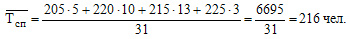 Численность работников в течение месяца была разной, колебалась от 205 до 225 чел., а в пересчете на полных работников (состоящих в списке с 1 по 31 января) на данном предприятии было занято 216 чел.Задача 2За более длительные периоды времени среднесписочная численность исчисляется на базе средних месячных показателей по формуле средней арифметической простой. Продолжим пример. Допустим, что на данном предприятии среднесписочная численность работников составляла:февраль — 223;март — 218;апрель — 234;май — 228;июнь — 226 чел.РешениеВычислим среднесписочную численность работников за I квартал, II квартал и первое полугодие: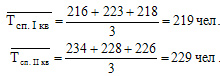 За первое полугодие среднесписочную численность работников можно исчислить двумя способами: на базе месячных данных и на базе средних квартальных данных: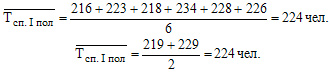 Аналогично исчисляют показатели среднесписочной численности работников за 9 месяцев, за год.Задача 3Если предприятие работало не полный отчетный период, то среднесписочная численность работников исчисляется следующим образом. Предприятие зарегистрировано 25 ноября. Численность работников на 25 ноября — 150 чел., 29 ноября принято 12 чел. и в ноябре не было больше движения рабочей силы. За декабрь примем условно среднесписочную численность работников равной 168 чел. Надо вычислить среднесписочную численность работников по предприятию за ноябрь, IV квартал и за год: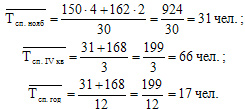 Следовательно, на предприятии, которое работало немногим более одного месяца, в пересчете на годовых работников было занято 17 чел. Эти работники остальное время года могли быть в списочном составе других предприятий, и там они при расчете среднегодовой численности занятых будут учтены как часть единицы пропорционально времени работы на каждом предприятии. При суммировании данных по предприятиям, сколько бы работ не поменял работник в течение года, в числе занятых он будет учтен как единица (1 человек) при условии, если работал в течение всего года.Требования к оформлению работы: работу оформляем письменно в тетради для практических работ.Практическое занятие №9Тема: Изучение методики калькулирования цен на продукцию ресторанного бизнеса. Расчет цен на продукцию и заполнение калькуляционных карточекЦель: Овладение методикой расчета цены продуктаКонтрольные вопросы:1. Что такое цена, ее сущность и какие функции она выполняет2. Как классифицируют цены3. Что вы понимаете под рыночным механизмом ценообразования и как он работает4. Назовите виды торговых надбавок и наценокХод работы: Решить предложенные задачи и проанализировать полученные результаты.Чтобы возместить издержки на капитал, предприниматель устанавливает фиксированный коэффициент по отношению к издержкам на оплату труда и определяет издержки на капитал как  N*A*W. Таким образом, уравнение для цены P для предпринимателя будет выглядеть следующим образом:P= A * W * N,где P-  цена изделия, руб.;A - производительность труда, руб./час;W – заработная плата, руб.;N -  коэффициент затрат основного капитала.Затратный механизм ценообразования строится с учетом того обстоятельства, что производитель и продавец товара должны, продавая товар по определенной цене, не только возмещать издержки, но и получать дополнительно доход в виде прибыли. Соответственно формула цены, определяемой на основе затратного подхода, имеет следующий вид:P=AC+R,где   AC -  средние издержки производства и обращения единицы  товара;R -    прибыль,  получаемая производителями (продавцами) за счет производства (продажи) единицы товараЗадача № 1Определите оптовую  цену предприятия; прибыль предприятия в расчете на одно изделие.Исходные данные:- розничная цена изделия – 200 руб.;- налог на добавленную стоимость – 40 руб.;- наценка посреднической организации – 20 руб.;- торговая скидка – 15% к розничной цене;- полная себестоимость изделия 90 руб.Задача № 2Определите оптовую  цену предприятия; отпускную цену посредников, налог на добавленную стоимость, структуру розничной цены.Исходные данные:- полная себестоимость изделия 120 руб.;- норматив рентабельности 25% к себестоимости;- розничная цена изделия 160 руб.;- скидка посреднической организации – 10% к розничной цене;- торговая скидка – 20% к розничной цене;Задача № 3Определите оптовую  цену предприятия; прибыль предприятия в расчете на одно изделие.Исходные данные:- розничная цена изделия – 480 руб.;- налог на добавленную стоимость – 10%;- наценка посреднической организации – 20% к розничной цене;- торговая скидка – 5% к розничной цене;- полная себестоимость изделия 390 руб.Задача № 4Определите оптовую  цену предприятия; отпускную цену посредников, налог на добавленную стоимость, структуру розничной цены.Исходные данные:- полная себестоимость изделия 1200 руб.;- норматив рентабельности 25% к себестоимости;- розничная цена изделия 1600 руб.;- скидка посреднической организации – 15% к розничной цене;- торговая скидка – 5% к розничной цене;Задача № 5Определите оптовую  цену предприятия; отпускную цену посредников, налог на добавленную стоимость, структуру розничной цены.Исходные данные:- полная себестоимость изделия 8720 руб.;- норматив рентабельности 10,8% к себестоимости;- розничная цена изделия 12000 руб.;- скидка посреднической организации – 7% к розничной цене;- торговая скидка – 10% к розничной цене;Задача № 6Определите оптовую  цену предприятия; отпускную цену посредников, налог на добавленную стоимость, структуру розничной цены.Исходные данные:- полная себестоимость изделия 680 руб.;- норматив рентабельности 12% к себестоимости;- розничная цена изделия 960 руб.;- скидка посреднической организации – 10% к розничной цене;- торговая надбавка – 20% к розничной цене;Задача № 7Определите оптовую  цену предприятия; отпускную цену посредников, налог на добавленную стоимость, структуру розничной цены.Исходные данные:- полная себестоимость изделия 654 руб.;- норматив рентабельности 10,8% к себестоимости;- розничная цена изделия 860 руб.;- надбавка посреднической организации – 15% к розничной цене;- торговая надбавка – 25% к розничной ценеПрактическое занятие №10.Тема:  Изучение методики планирования и расчета производственной программы организаций ресторанного бизнеса, исходных данных для её экономического обоснования и анализа выполнения. Расчет и анализ показателей товарооборота организации питания.Ход работы: Используя формулы, решить предложенные задачиПример решения задачи: В плане предприятия имеются следующие данные о производстве и реализации продукции на месяц. План производства и реализации продукции:Определите:1) объем производства каждого вида продукции, нат. ед.;2) стоимость товарной продукции за месяц, тыс. р. РешениеОбъем производства каждого вида продукции в натуральных единицах рассчитывается по формуле. Стоимость товарной продукции в денежном выражении определяют методом прямого счета.Объем производства:продукция А 510 – 90 +100 = 520 шт.;продукция В 1 000 – 250 + 150 = 900 м3продукция С 240 – 10 + 50 = 280 м2Расчет стоимости товарной продукции:ТП = 450 · 520 + 130 · 900 + 800 · 280 = 575 тыс. р.Задачи для самостоятельной работыЗадача 1.План сбыта продукции на год содержит следующие данные:Определите:1) плановую выручку от реализации по каждому виду продукции и по предприятию в целом;2) планируемый процент роста объема выручки от реализации.Задача 2Предприятие состоит из четырех цехов. Цех 1 – заготовительный, цехи 2, 3, 4 специализируются на изготовлении конкретных видов продукции и имеют заказы на планируемый год.Определите плановую выручку от реализации продукции по предприятию на год на основе следующих данных. План производства продукции:Пояснение: полуфабрикаты, подлежащие переработке в других цехах, не являются реализованной продукцией.Практическое занятие №11Тема: Изучение методики расчета, анализа и планирования валового дохода, прибыли и рентабельности организации ресторанного бизнеса и факторов, влияющих на их величину.Цель: Овладение методикой расчета себестоимости и валового дохода; овладение азами анализа себестоимости и валового дохода. Овладение методикой расчета прибыли и рентабельности предприятия.Контрольные вопросы:1.  Что такое себестоимость продукции и услуг общественного питания, какова ее структура?2.   Назовите виды себестоимости и ее отраслевые особенности?3.   Валовой доход: понятие, сущность, источники образования и показатели его измерения4.Понятие и виды прибыли?5. Куда использует предприятие полученную прибыль?6. Чем отличается валовая и чистая прибыль?7. Что такое рентабельность и какие виды рентабельности вы знаете?Задача №1Определить планируемую прибыль от реализации продукции кафе на основе следующих данных:- остатки нереализованной продукции на начало планируемого года, тыс.руб.   по оптовым ценам предприятия………………………………………380   по производственной себестоимости…………………………………266- планируемый товарооборот, тыс.руб.   по оптовым ценам предприятия…………………………………..230000   по производственной себестоимости……………………………..162000- остатки нереализованной продукции на конец планируемого года, тыс.руб.   по оптовым ценам предприятия………………………………………290   по производственной себестоимости…………………………………203Задача №2Рассчитать общую рентабельность предприятия, если на начало планируемого года основные производственные фонды составляли 12100 тыс.руб. С 1 июля вводятся основные производственные фонды на сумму 230 тыс.руб., а с 1декабря выбывают фонды на сумму 98 тыс.руб. Полная себестоимость реализуемой продукции по плану 128000 тыс.руб. Плановая стоимость реализуемой продукции в действующих оптовых ценах предприятия 166400 тыс.руб. Прибыль от услуг непромышленного характера 76 тыс. руб, по операциям с тарой 7 тыс.руб. Задолженность по кредиту Урса банку за покупку нового оборудования составляет 680 тыс. руб, годовой процент кредита 14% от взятой суммы. Плановый размер нормируемых оборотных средств составляет 700000 тыс.руб.Задача №3Определить фонд развития производства кафе «Приличное», если а планируемом году среднегодовая стоимость основных производственных фондов 1680 тыс.руб.; средняя норма амортизации 10%, в том числе на полное восстановление 5,6%. Размер отчислений в фонд развития производства от суммы амортизационных отчислений, идущих на полное восстановление, 40%. Выручка от реализации излишнего оборудования 37 тыс.руб. Норматив отчислений от балансовой прибыли 5%. Балансовая прибыль на планируемый год 1450 тыс. руб.Задача №4Определить балансовую прибыль кафе на планируемый год на основании следующих данных (в тыс. руб.):- прибыль, тыс.руб.  от реализации продукции……………………………………………22780  от прочей реализации…………………………………………………..412- доходы от внереализационных операций, в том числе поступления     списанных ранее безнадежных долгов, тыс. руб. ……………………56- внереализационные расходы, в том числе списание дебиторской  задолженности, тыс. руб………………………………………………..32- прибыль по операциям с тарой, тыс. руб…………………………….112Задача №5Определить планируемую прибыль от реализации продукции кафе на основе следующих данных:- остатки нереализованной продукции на начало планируемого года, тыс.руб.   по оптовым ценам предприятия………………………………………2290   по производственной себестоимости…………………………………2060- планируемый товарооборот, тыс.руб.   по оптовым ценам предприятия…………………………………..895000   по производственной себестоимости……………………………..697000- остатки нереализованной продукции на конец планируемого года, тыс.руб.   по оптовым ценам предприятия………………………………………1230   по производственной себестоимости…………………………………931Задача №6Рассчитать общую рентабельность предприятия, если на начало планируемого года основные производственные фонды составляли 88100 тыс.руб. С 1 июля вводятся основные производственные фонды на сумму 410 тыс.руб., а с 1декабря выбывают фонды на сумму 981 тыс.руб. Полная себестоимость реализуемой продукции по плану 98600 тыс.руб. Плановая стоимость реализуемой продукции в действующих оптовых ценах предприятия 166400 тыс.руб. Прибыль от услуг непромышленного характера 96 тыс. руб, по операциям с ценными бумагами 781 тыс.руб. Плановый размер нормируемых оборотных средств составляет 40000 тыс.руб.Задача №7Определить фонд развития производства кафе «Приличное», если а планируемом году среднегодовая стоимость основных производственных фондов 8630 тыс.руб.; средняя норма амортизации 12,8%. Размер отчислений в фонд развития производства от суммы амортизационных отчислений, 35%. Выручка от реализации излишнего оборудования 372 тыс.руб. Норматив отчислений от балансовой прибыли 5%. Балансовая прибыль на планируемый год 6420 тыс. руб.Задача №8Определить балансовую прибыль кафе на планируемый год на основании следующих данных (в тыс. руб.):- прибыль, тыс.руб.  от реализации продукции……………………………………………11480  от прочей реализации…………………………………………………..358- доходы от внереализационных операций, тыс. руб. …………………61Задача № 9Рассчитать структуру себестоимости и сделать выводЗадача № 10Рассчитать структуру себестоимости, если накладные расходы составляют 15% от стоимости основного и дополнительного сырья, отчисления от заработной платы 35,6%Задача № 11Рассчитать структуру себестоимости и сделать выводЗадача № 12Рассчитать структуру себестоимости и сделать выводПрактическое занятие №12Тема: Изучение источников финансирования деятельности организацииКонтрольные вопросы1. Дайте понятие «финансовые ресурсы», и какую роль они играют для самого хозяйствующего субъекта? 2.Чемотличаютсяфинансовыересурсыкоммерческихпредприятийотфинансовыхресурсовнекоммерческихпредприятий? 3.Назовитеисточникиформированияфинансовыхресурсов. 4.Каковыисточникиформированияфинансовыхресурсовкоммерче-скихинекоммерческихпредприятий? 5.ЧтоотноситсяксобственнымисточникамобразованияфинансовыПрактическое занятие №13Тема: Методика расчета платежей по кредитам. Расчет эффективности и окупаемости инвестицийЦель: определить значение финансовых инвестиций для предприятий Контрольные вопросы:1. Дайте понятие «финансирование инвестиций».2.Чем отличается понятие «источники финансирования инвестиций» от «методов финансирования инвестиций»? 3.Какие основные методы финансирования инвестиций Вы знаете? 4.Расскажите об известных Вам источниках финансирования инвестиций. 5.По каким признакам можно классифицировать источники финансирования реальных инвестиций?6.Какую роль в современной экономике играет лизинг?7.Как связанно инвестиционная политика предприятия с финансированием?8.В чем смысл инвестиционного портфеля предприятия?Практическое занятие №14Тема: Расчет налоговых платежей в государственный бюджет и отчислений в государственные внебюджетные фондыЦель:Контрольные вопросы:Что такое налог, виды налогаЧто такое налогообложениеЧто является объектом налогообложенияКто является субъектом налогообложенияХод работы:  Решите предложенные задачиЗадача №1Рассчитайте прибыль торгового предприятия на планируемый период и налог на прибыль при налоговой ставке 24%. Оборот розничной торговли – 37800,тыс.руб Издержки обращения в отчетном году – 26400,0 тыс.руб.Задача №2Рассчитайте прибыль торгового предприятия на планируемый период и налог на прибыль, если налоговая ставка 24%. Оборот розничной торговли – 65800,тыс.руб Издержки обращения в отчетном году – 42600,0 тыс.руб.Задача №3Определить налог на прибыль, если налоговая ставка 24% и планируемую прибыль от реализации продукции кафе на основе следующих данных:- остатки нереализованной продукции на начало планируемого года, тыс.руб.   по оптовым ценам предприятия………………………………………580   по производственной себестоимости…………………………………466- планируемый товарооборот, тыс.руб.   по оптовым ценам предприятия…………………………………..130000   по производственной себестоимости……………………………..102000- остатки нереализованной продукции на конец планируемого года, тыс.руб.   по оптовым ценам предприятия………………………………………690   по производственной себестоимости…………………………………403Задача №4Определить балансовую прибыль кафе на планируемый год и налог на прибыль, если налоговая ставка 24% на основании следующих данных (в тыс. руб.):- прибыль, тыс.руб.  от реализации продукции……………………………………………23788  от прочей реализации…………………………………………………..4101- доходы от внереализационных операций, в том числе поступления     списанных ранее безнадежных долгов, тыс. руб. ……………………562- внереализационные расходы, в том числе списание дебиторской  задолженности, тыс. руб………………………………………………..321- прибыль по операциям с тарой, тыс. руб……………………………..712Задача №5Определить планируемую прибыль от реализации продукции кафе и налог на прибыль, если налоговая ставка 24%  на основе следующих данных:- остатки нереализованной продукции на начало планируемого года, тыс.руб.   по оптовым ценам предприятия………………………………………3290   по производственной себестоимости…………………………………3068- планируемый товарооборот, тыс.руб.   по оптовым ценам предприятия…………………………………..895000   по производственной себестоимости……………………………..697000- остатки нереализованной продукции на конец планируемого года, тыс.руб.   по оптовым ценам предприятия………………………………………5230   по производственной себестоимости…………………………………3931Задача №6Определить балансовую прибыль кафе на планируемый год и налог на прибыль, если налоговая ставка 24%  на основании следующих данных (в тыс. руб.):- прибыль, тыс.руб.  от реализации продукции……………………………………………98486  от прочей реализации…………………………………………………..3558- доходы от внереализационных операций, тыс. руб. …………………612Практическое занятие №15Тема: Изучение разделов бизнес- планаЦель: Овладение основами составления бизнес-планаКонтрольные вопросы:Что такое бизнес-план?Чем отличается бизнес план от годового плана предприятия?Назовите основные разделы бизнес планаХод работы:Составьте бизнес план предприятия общественного питания (столовая, кафе, закусочная и др.) используя для этого следующие разделыСтруктура бизнес-плана примерно следующая:Введение (или резюме): полное название предприятия, место и время регистрации, номер лицензии, местонахождение, статус предприятия и его основное назначение, другие реквизиты.Виды производственно-хозяйственной деятельности: отраслевая принадлежность предприятия, особенности производства, характеристика готовой продукции и ее достоинств, преимущества вырабатываемой продукции и др.Организационный план: структурная схема управления, численность персонала, среднемесячная заработная плата работников по категориям, денежные доплаты и различные компенсации производственному персоналу, фонд заработной платы на год, показатели производительности труда, фондовооруженность, мероприятия по повышению эффективности управленческого труда и квалификации работников аппарата управления, совершенствование методов хозяйствования и др.Производство и реализация продукции: мощность предприятия и показатели ее использования, объемы производства в натуральном и денежном выражениях, номенклатура и ассортимент продукции, товарная и реализованная продукция.Материально-техническое снабжение: производственные ресурсы и их разновидности, расчет потребностей в ресурсах, поставщики основного сырья и материалов, организация договорных отношений, способы доставки, потребности и обеспеченность вспомогательными материалами и др.Экономическая оценка рынка сбыта продукции: сегментация и потенциальная емкость рынка, основные конкуренты, прогноз объемов сбыта продукции, колебание спроса потребителей и возможности более полного его удовлетворения, способы расширения рынка сбыта, стимулирование сбыта продукции.Маркетинговая ситуация: способы реализации продукции, стратегия расширения рынка, выбор благоприятного сегмента рынка, ценообразование, реклама, обслуживание потребителей, изучение спроса, координация работы структурных подразделений по сбытовой деятельности предприятия.Финансово-экономические результаты: себестоимость продукции, структура статей и элементов себестоимости, калькуляция себестоимости и расчет затрат по видам продукции, прибыль от реализации продукции, затраты на 1 руб. товарной продукции, рентабельность производства и продукции, баланс доходов и расходов, балансовая прибыль и др.Техническое развитие производства; организационно-технические мероприятия по повышению эффективности производства и качеству выпускаемой продукции, мероприятия по вводу основных производственных фондов и производственных мощностей, повышению уровня механизации и автоматизации производственных процессов, обновлению технологического оборудования, обеспечение капитальных вложений и источников их финансирования и т.д.Социальное развитие коллектива: мероприятия, направленные на улучшение социально-бытовых и жилищных условий работников, сохранение их трудоспособности и укрепление здоровья, улучшение условий и охраны труда, изменение социально-профессиональной структуры коллектива работников, развитие общественной и трудовой активности производственного персонала.Природопользование и охрана окружающей среды: природоохранные мероприятия, их содержание и значение, использование водных ресурсов и охрана воздушного бассейна, устранение сброса загрязненных сточных вод, устройство очистных сооружений, утилизация отходов и др.Практическое занятие №16Тема: Деловая игра на умение находить правильное управленческое решение в сложных производственных ситуациях методом «мозгового штурма»Цель занятия: Ознакомление с основными функциями управления. Научиться решать задачи по планированию деятельности организации (предприятия) общественного питания.Основными функциями управления предприятием являются: перспективное и текущее планирование; организация и регулирование; мотивация и координирование; контроль и учет. Таким образом, основа управленческой деятельности – это выполнение менеджером четырех общих функций, которые составляют так называемый цикл менеджмента: планирование, организация, мотивация, контроль.Цикл – совокупность процессов, совершаемых в течение определенного времени. В процессе производства продукции цикл менеджмента обычно осуществляется непрерывно и имеет тенденцию к возобновлению.Задание:Рассмотрите составляющие цикла менеджмента на примере организации, в которой вы работаете или учебного заведения. Дайте ваши комментарии по каждой функции, входящей в цикл менеджмента.Составление отчета:1.Выполнение задания2.ВыводыПрактическое занятие №17Тема: Деловая игра на умение организовывать работу команды, проявлять лидерские качества, принимать управленческие решения «Полет на Луну»Цель занятия: Приобретение навыков в решении производственных ситуаций по мотивации персонала к трудуУправленческое решение – это творческий акт субъекта управления, направленный на устранение проблем, которые возникли в объекте управления.Задание 1 По предлагаемому списку решений произвести классификацию каждого ( общие или частное ; воздействует на внешнюю или внутреннюю среду предприятия; незапрограммированное или запрограммированное ).Задание 2 Представить описание 3-х примеров из своего жизненного опыта, когда вы наблюдали принятие руководителем или старшими коллегами решения.Список решений1.Наем заведующим специалиста в исследовательскую лабораторию компании, производящей сложную техническую продукцию.2.Доведение мастером до рабочих дневного задания.3.Определение финансовым директором размера дивидендов, которые должны быть выплачены акционерам на девятый год последовательной успешной финансовой деятельности компании.4.Решение начальника допущении официального отсутствия, подчиненного на рабочем месте в связи с посещением им врача.5.Выбор членами правления места для очередного филиала банка, уже имеющего 50 отделений в крупном городе.6.Дача руководителем согласия на принятие выпускника юридического факультета университета на работу в аппарат крупной фирмы.7.Определение годичного задания для ассистента профессора.8.Дача начальником согласия на предоставление подчиненному возможности посетить учебный семинар в области его специализации.9.Выбор авторами печатного издания для размещения рекламы о новом вузовском учебнике.10.Выбор правления компании места для строительства ресторана «Вкусно и быстро» в небольшом, но растущем городе, находящемся между двумя очень большими городами.Составление отчета:1.Выполнение задания 12.Выполнение задания 23.ВыводыСитуации:Формы трансакта(дополнительные (параллельные), когда стимул, посланный человеком , встречает адекватную, естественную в данной ситуации реакцию.Ситуация 1.Диалог между руководителем подразделения и подчиненным: «Это безобразие! На наш отдел опять свалилась дополнительная работа». Подчиненный: «Действительно безобразие. И вед. Это не в первый раз»Ситуация 2.Руководитель: «Генеральное руководство поручило нашему подразделению разработку нового продукта, поэтому с сегодняшнего дня вы будете работать без выходных». Подчиненный; «Ну, надо, так надо, только вы также будете работать с нами без выходных».Ситуация 3. Руководитель: «Не знаю, что и делать. Высшее руководство поручило слишком большой объем работ, а в нашем отделе недостаточно людей, чтобы это выполнить. Может привлечь людей из других подразделений?» Подчиненный:» Не беспокойтесь, мы все выполним сами».Ситуация 4. Руководитель подчиненному: «Я прошу вас выполнить это поручение к завтрашнему дню, чтобы я мог подготовить отчет в министерство». Подчиненный: «Хорошо, я возьму материал домой и вечером поработаю».Формы трансакта перекрестные (пересекающиеся) возникают, когда на определенный стимул следует неадекватная реакция.Ситуация 5.Подчиненный руководителю: «Давайте начнем разработку нового направления деятельности». Руководитель: «Мне еще дополнительных хлопот не хватало! А кто будет выполнять? Не лезьте не в свои дела!» В этом случае подчиненный выполняет ход Взрослого, предлагающего серьезное дело, а руководитель выступает в ответ в роли Родителя. В ответ на реплику руководителя подчиненный мог бы сказать: «А почему Вы кричите на меня? Кто Вам дал такое право?» Такой поворот событий влечет за собой конфликт, ссору.Ситуация 6.Руководитель подчиненному: «Вы не брали красную папку с отчетом с моего стола?» ( ход Взрослого, интересующегося информацией). Подчиненный мог бы ограничиться кратким ответом: «Нет, не видел» или более полным: «Нет, не видел. Давайте я помогу Вам ее найти». Но у подчиненного не все хорошо дома, и он грубо отвечает: «Вы вечно ее теряете. Возьмите там, где оставили» или «Почему Вы всегда все откладываете на последний момент, а потом придираетесь к нам?». Ответ последовал от Родителя. Такой ответ может способствовать развитию конфликтной ситуацииФормы трансакта двухуровневые – угловые и двойные, при которых один уровень видимый, а второй – скрытый, или психологический, - то, что имеется в виду (подтекст).При угловой трансакции стимул направлен, к примеру, от Взрослого к Взрослому, а ответная реакция – от Ребенка к Взрослому или от Ребенка к Ребенку.Скрытыми трансакциями часто пользуются дипломаты, влюбленные и т.п.Ситуация 7.Он : «Не хотите ли зайти ко мне на полчаса посмотреть мою библиотеку? Выберете что-нибудь почитать» Она: «У меня как раз пара свободных часов. Я так люблю интересные книги».На социальном уровне происходит разговор между взрослыми о книгах, в то время как на психологическом уровне – это разговор Ребенка с Взрослым, и его содержание – сексуальные взаимоотношения.Ситуация 8. Работник, придя на работу утром с похмелья, сообщает окружающим: «Ох, и врезал я вчера. Голова раскалывается». Начальник: «У каждого бывает»Перед нами видимая трансакция Взрослый – Взрослый. На самом деле трансакция гораздо глубже. Детское состояние Я алкоголика ищет снисхождение у родительского состояния Я начальника.Ситуация 9 Ваш непосредственный начальник, минуя вас, дает задание вашему подчиненному, который уже занят выполнением срочной работы. Вы и ваш начальник считает свои задания неотложными.Выберите наиболее приемлемый вариант решения.А. Строго придерживаться субординации, не оспаривая решение начальника предложить подчиненному отложить выполнение текущей работы.Б. Все зависит от того, насколько авторитетен в ваших глазах начальник.В. Выразить свое несогласие с решением начальника, предупредить о том, что впредь в таких случаях будете отменять его задания, порученные ваше подчиненному без вашего согласия.Г. В интересах дела отменить задание начальника и приказать подчиненному продолжать начатую работу.Ситуация 10 Сотрудник ваше отдела допустил халатность: не внес в информацию, направленную в вышестоящий орган уточненные данные.Действия руководителя:А. Посочувствовать работнику, пустив разрешение ситуации на самотек.Б. Потребовать письменного объяснения, провести жесткий разговор, припомнив прежние ошибки подчиненного.В. Вынести факт на обсуждение коллектива, предлагая принять коллективное решение.Г. Приложить к объяснительной записке докладную на имя руководителяСитуация 11 При распределении премий некоторые сотрудники коллектива посчитали, что их несправедливо обошли, и обратились к вам с жалобой.Что вы ответитеА. Скажите, что премии распределяются и утверждаются в соответствием с приказом.Б. Успокоите сотрудников, пообещав, что они получат премию в следующий раз, если заслужат.В. Посоветуете недовольным обратиться в соответствующий юридический или профсоюзный орган.Практические занятия №18.Тема: Изучение методов расчета и анализа производительности труда. Расчет показателей движения кадровПример решения задачиПо данным таблицы определите степень выполнения плана по темпам роста производительности труда за три квартала и рассчитайте необходимое повышение производительности труда в IV квартале, чтобы выполнить годовое плановое задание.Решение1.	Плановые темпы роста производительности труда за три квартала: 1,02 · 1,025 · 1,03 = 1,08.2.	Фактические темпы роста производительности труда за три квартала: 1,005 · 1,015 · 1,02 = 1,04.3.	Выполнение задания по темпам роста производительности труда за три квартала: 4.	За три квартала задание по темпам роста производительности труда недовыполнено: 96,3 – 100 = -3,7%.5.	Определим плановый рост производительности труда в IV квартале: 104 – 100 = 4%.6.	Необходимый рост производительности труда в IV квартале: = 107,7%.7. Предприятию следует изыскать резервы роста производительности труда с тем, чтобы обеспечить увеличение производительности труда в IV квартале: 107,7 – 100 = 7,7%.Задачи для самостоятельного решенияЗадача 1На основании показателей таблицы определите выработку на одного работника. Примените различные методы ее измерения.Задача 2Составьте примеры на определение производительности труда, выработки продукции при установленных показателях (объем выпущенной продукции, численность работников, рабочих промышленно-производственного персонала). Тема: «Определение производительности труда одного работника в отчетном и планируемом году»Цель: Анализ определения производительности труда одного работника в отчетном и планируемом годуХод работыПример решения задачиВ отчетном году объем товарной продукции составил 700 тыс. руб., среднесписочная численность персонала 25 человек.В планируемом году выпуск продукции составит 780 тыс. руб., производительность труда на одного работника должна увеличиться на 5%.Определить производительность труда одного работника в отчетном и планируемом году и среднесписочную численность работников в планируемом году.1)Производительность труда на одного работника определим через показатель выработки, который в свою очередь определяется как отношение годового выпуска продукции к среднесписочной численности персонала за год:Вг = Vтп / Nппп;Вг (отч) = 700 тыс. руб. / 25 чел. = 28 тыс. руб.2)Рассчитаем производительность труда на одного работника в планируемом году:Вг (пл) = 28 тыс. руб. + 5% = 29,4 тыс. руб.3) Для определения среднесписочной численности персонала в планируемом году необходимо объем товарной продукции разделить на среднегодовую выработку в расчете на одного работника предприятия:N (пл) = Vтп (пл) / Вг (пл);N (пл) = 780 тыс. руб. / 29,4 тыс. руб. = 27 чел.Задачи для самостоятельного решения:1. Рассчитайте производительность труда в натуральном и денежном выражении. Условия: объем выработки продукции в натуральном выражении – 8000 тонн. Стоимость одной тонны – 200 руб. Среднесписочная численность работающих – 100 чел.2. Сезонное предприятие работает с 15 марта. Число работников по списку:15 марта - 200 человек;16 - 202 человека;17 - 203 человека;18, 19 - выходные;с 20 по 31 марта — 205 человек;с 1 апреля по 15 июня — 305 человек;с 16 июня по 31 августа — 310 человек;с 1 сентября по 31 декабря — 200 человек.Определить среднесписочную численность работников в марте, I, II, III, IV кварталах и за год.Требования к оформлению работы:Работу оформляем письменно в тетради для практических работ.Практические занятия №19Тема: Деловая игра на выработку умения передавать точную информацию «ЧП на предприятии»Практические занятия №20Тема: Определение фазы жизненного цикла товаров(меню) и услуг предприятий общественного питания, разработка маркетинговых мероприятий для продления ЖЦТ и продвижения организации ресторанного бизнеса на рынке.Цель: Определение «жизненного цикла» продукции и услуг общественного питания. Составление рекламных текстов на товары и услуги.Вопросы и задания для проверки и закрепления знаний1.  Почему информацию называют важным ресурсом?2.  Назовите и обоснуйте принципы маркетинговых исследований.3.  Какие существуют способы сбора информации при проведении маркетинговых исследований?4.  В чем отличие информации, получаемой от переработки первичных источников от источников, от информации, получаемой от вторичных источников?5.  Дайте характеристику видов маркетинговых исследований, направленных на получение информации по основным направлениям деятельности организации:-  на разработку новых товаров (услуг)?-  на сбытовую и рыночную политику;-  на рекламу?6.  Каковы требования к структуре и содержанию анкеты для опроса?7.  Дайте характеристику основных типов вопросов анкеты.8.  Назовите недостатки методов опроса.9.  Проанализируйте слова М. Харпера: «Управлять бизнесом - значит управлять его будущим, а управлять будущим - значит управлять информацией».Задание № 1. Обсудите достоинства и недостатки первичной и вторичной маркетинговой информации. Заполните таблицуПреимущества и недостатки источников информациитип информациипреимуществанедостаткипервичная информациявторичная информацияЗадание № 2. Обсудите достоинства и недостатки следующих видов информации:1.  Печатная информация:-  Периодические издания ( газеты, журналы)- Специализированные издания (монографии, обзоры рынков, издания банков и т. д.)-  Статистические справочники общего и частного характера.2.  Компьютерная информация-  Электронные базы данных-  Интернет-ресурсы3.  Социологические опросы-  В местах продажи товаров и оказания услуг-  На ярмарках, выставках-  На конференциях и симпозиумах4.  Отчетность предприятия-  Финансовая отчетность-  Статистическая отчетность5.  Прочие источники информации-  Средства массовой информации (телевидение, радио)-  Пресс-конференцииЗадание № 3. Выберите товарную категорию (растворимый кофе, зубная паста, стиральный порошок и т. п.). Для выбранной категории приведите не менее 5 ссылок на конкретные источники вторичной информации, которые необходимо использовать для того, чтобы изучить:-  Изменения в объемах продаж-  Распределение долей рынка между различными торговыми марками внутри одной товарной категории-  Рекламную деятельность конкурентов.Задание № 4. Сравните различные методы опроса при получении первичной информацииЗадание № 5. Какой из методов опроса (по почте, по телефону или личный) следует использовать в следующих ситуациях:-  опрос жителей города для определения того, сколько людей смотрят телевизионный канал НТВ-  опрос для владельца пиццерии, который хочет узнать степень удовлетворенности клиентов-  опрос для крупной туристической фирмы, которая хочет определить направления поездок на следующий сезонЗадание № 6. Объясните, в чем заключается разница между открытыми и закрытыми вопросами. Приведите примеры открытых и закрытых вопросовПрактическое занятие №21Тема: Изучение методов проведения количественных и качественных маркетинговых исследований в организациях питания. Составление анкеты для изучения потребительских предпочтенийЦель работы – формирование целостной системы знаний по теме «Выявление потребностей в товаре при формировании ассортимента».Для успешного выполнения самостоятельной работы Вам необходимо знать:- понятие ассортимента;- характеристику ассортимента;- классификацию ассортимента;- принципы формирования ассортимента;- расчет показателей ассортимента.Выполнение этой работы позволит Вам:- систематизировать и закрепить знания по теме «Выявление потребностей в товаре при формировании ассортимента»;- закрепить навыки работы с различными информационными источниками;- совершенствовать умения систематизировать и обобщать.№ ПЗСодержание лабораторных занятийНорма времени, час1Практические занятия №1 Изучение факторов  внешней среды предприятия, элементов внутренней среды  предприятия, методики  оценки  влияния факторов внешней среды на деятельность предприятия с помощью SWOT- анализа.22Практические занятия 2. Расчет показателей эффективности использования основных фондов.23Практические занятия 3. Расчет показателей эффективности использования оборотных средств.24Практические занятия 4. Изучение методики учета сырья, продуктов и тары в кладовых предприятий общественного питания,  документов, используемых в кладовых и на производстве для учета товарно-материальных ценностей и их движения, правил их заполнения. 25Практические занятия 5. Изучение методики  планирования поступления товарных запасов   с помощью  показателей продуктового баланса и методов  анализа  товарных запасов предприятий питания. 26Практические занятия 6. Расчет  абсолютных и относительных показателей измерения товарных запасов (товарооборачиваемости).27Практические занятия 7. Расчет абсолютных и относительных показателей издержек производства и обращения. Изучение особенностей анализа и  планирования   издержек по общему уровню и отдельным статьям на предприятиях общественного питания.28Практические занятия 8. Изучение форм и систем оплаты труда, гарантий и компенсаций, удержаний из заработной платы. Расчет,  анализ и планирование показателей по труду и заработной плате на предприятиях общественного питания.29Практические занятия 9. Изучение методики калькулирования цен на продукцию ресторанного бизнеса. Расчет цен на продукцию и заполнение калькуляционных карточек210Практические занятия 10. Изучение методики планирования и расчета производственной программы организаций ресторанного бизнеса, исходных данных для её экономического обоснования и анализа выполнения. Расчет и анализ показателей товарооборота организации питания.211Практические занятия 11. Изучение методики расчета, анализа и планирования валового дохода, прибыли и рентабельности организации  ресторанного бизнеса и факторов, влияющих на их величину.212Практические занятия 12. Изучение источников финансирования деятельности организации213 Практические занятия 13. Методика расчета платежей по кредитам. Расчет эффективности и окупаемости инвестиций214Практические занятия 14. Расчет налоговых платежей  в государственный бюджет  и отчислений в государственные внебюджетные фонды215Практические занятия 15. Изучение разделов бизнес- плана216Практические занятия 16. Деловая игра на умение находить правильное управленческое решение в сложных производственных ситуациях методом «мозгового штурма»217Практические занятия 17. Деловая игра на умение организовывать работу команды, проявлять лидерские качества, принимать управленческие решения «Полет на Луну»218Практические занятия 18. Изучение методов расчета  и анализа производительности труда. Расчет показателей движения кадров.219Практические занятия 19. Деловая игра на выработку умения передавать точную информацию «ЧП на предприятии»220Практические занятия 20.  Определение фазы жизненного цикла товаров(меню) и услуг предприятий общественного питания, разработка маркетинговых мероприятий для продления ЖЦТ и продвижения организации ресторанного бизнеса на рынке.221Практические занятия 21.  Изучение методов проведения количественных и качественных маркетинговых исследований  в организациях питания. Составление анкеты для изучения потребительских предпочтений2Всего 42ПараметрыСильные стороны (Strengts )Слабые стороны (Weaknesses)Возможности (Opportunities)Угрозы (Тhreats)Виды ОПФСтоимость ОПФ, тыс. руб.Структура ОПФ, %Всего ОПФ, в т.ч.:здания, сооружения и передаточные устройствастроительные машины и механизмысиловые машины и оборудованиетранспортные средствапрочие, из нихпроизводственный инвентарь и инструментхозяйственный и конторский инвентарь12500430056005001800300200100100-------ГодВаловая продукция тыс. руб.Среднегодовая стоимость ОПФ, тыс. руб.Численность работающих человекФо, руб.Фе, руб.Фт, руб.Плановый97 984441361065Отчетный102118447881063ГодВаловая продукция тыс. руб.Среднегодовая стоимость ОПФ, тыс. руб.Численность работающих,человекФо, руб.Фе, руб.Фт, руб.Базовый94282381421059Отчетный99 112394861057ПоказателиПо плануФактическиПродукция в действующих оптовых ценах, тыс. руб. (ВП).Время отработанное всем оборудованием, тыс. машино - часов.128000290121000270Методы оценки сбытаПрогнозные оценки объема продаж, тыс.ед.Прогнозные оценки объема продаж, тыс.ед.Методы оценки сбытаНа 1-е полугодиеНа 2-е полугодиеНаиболее вероятный прогноз сбыта, основанный на опросе группы руководителей различных служб и отделов  фирмы (НВ1)119,0 128,0Наиболее вероятный прогноз сбыта, полученный путем обобщения оценок торговых агентов (НВ2)110,0 124,0Наиболее вероятный прогноз сбыта, рассчитанный на базе прошлого оборота (НВ3)115,0 119,0Наиболее вероятный прогноз сбыта, основанный на предполагаемых объемах заказов основных заказчиков фирмы (НВ4)109,0 121,0Оптимистический вариант прогноза сбыта (Вопт.)120,0 130,0Пессимистический вариант прогноза сбыта (Впес.)108,0 117,0Итоговый прогноз сбыта113,5 123,2Стандартное отклонение2,0 2,2Максимальное значение объема продаж117,5 127,6Минимальное значение объема продаж109,5 118,8Показатели20_г.20_г.20_г.ОтклонениеОтклонениеОтклонениеОтклонениеПоказатели20_г.20_г.20_г.20_/20_20_/20_20_/20_20_/20_Показатели20_г.20_г.20_г.     +/-темп роста      +/-темп роста1 Товарная продукция, тыс. руб.5565447421538539172 Материальные затраты, тыс. руб5064556789656988953 Материалоемкость, руб.0,910,910,824 Материалоотдача, руб.1,11,091,22Показатели20_г.20_г.20_г.ОтклонениеОтклонениеОтклонениеОтклонениеПоказатели20_г.20_г.20_г.20_/20_20_/20_20_/20_20_/20_Показатели20_г.20_г.20_г.     +/-Темпы роста      +/-Темпы роста1 Товарная продукция, тыс. руб.5565447421538539172 Полная себестоимость, тыс.руб.4774026195366984273 Затраты на 1 рубль товарной продукции, руб.Показатели20_г.20_г.20_г.ОтклонениеОтклонениеОтклонениеОтклонениеПоказатели20_г.20_г.20_г.20_/20_20_/20_20_/20_20_/20_Показатели20_г.20_г.20_г.     +/-темп роста      +/-темп роста1 Товарная продукция, тыс. руб.2265192421512539632 Материальные затраты, тыс. руб2064572289622388913 Материалоем-кость, руб.4 Материалоот-дача, руб.ПродукцияОбъем продажОстаток нереализованной продукции, нат. ед.Остаток нереализованной продукции, нат. ед.Цена, р. ПродукцияОбъем продажна начало месяцана конец месяцаЦена, р. А, шт.51090100450В, м31000250150130С, м22401050800ПродукцияОтчет предыдущего годаОтчет предыдущего годаПланируемый годПланируемый годПродукцияОбъем продаж,тыс. шт.Объем продаж,тыс. шт.Цена, р. Изделие 1170120 196 182Изделие 21020017260Изделие 32703013855ЦехПо плану на год, тыс. р.По плану на год, тыс. р.ЦехСтоимость продукции, всегоВ том числе полуфабрикатов для других цеховЦех 24720114182Цех 337 8777 575Цех 43 791-Статьи затратСтоимость затрат, тыс.руб.Структура, %1. Основное сырье123456,122. Дополнительное сырье32164,323. Накладные расходы22516,344. Топливо227,985. Электроэнергия243,516. Заработная плата1234,627. Отчисления от заработной платы412,658. Амортизационные отчисления6421,7ИтогоСтатьи затратСтоимость затрат, тыс.руб.Структура, %1. Основное сырье123456,122. Дополнительное сырье32164,323. Накладные расходы4. Топливо227,985. Электроэнергия243,516. Заработная плата1234,627. Отчисления от заработной платы8. Амортизационные отчисления6421,7ИтогоСтатьи затратСтоимость затрат, тыс.руб.Структура, %1. Основное сырье823456,542. Дополнительное сырье52164,983. Накладные расходы122516,374. Топливо827,915. Электроэнергия643,216. Заработная плата2134,437. Отчисления от заработной платы712,638. Амортизационные отчисления5421,79ИтогоСтатьи затратСтоимость затрат, тыс.руб.Структура, %1. Основное сырье323456,122. Дополнительное сырье92164,323. Накладные расходы32516,344. Топливо на технологические цели127,985. Электроэнергия на технологические цели243,516. Заработная плата2234,627. Отчисления от заработной платы212,658. Амортизационные отчисления2421,759. Производственная себестоимость10. Общехозяйственные расходы (1,5% от производственной себестоимости)11. Производственная  себестоимость12. Коммерческие расходы (0,5% от производственной себестоимости)13. Полная себестоимостьПоказателиГодВ том числе по кварталамВ том числе по кварталамВ том числе по кварталамВ том числе по кварталамПоказателиГодIIIIIIIVПлановые темпы роста производительности труда, %112,0102,0102,5103,0104,0Фактические темпы роста производительности труда, %100,5101,5102,0ПоказателиЕд. изм.ОтчетФактОбъем продукциимлн руб.15701800Среднесписочная численность работниковчел.230235Фонд рабочего времени 1 работникач19401940Трудоемкость производственной программычел.-ч446 200511 364Количество изделийшт.700803№п/пМетод опросаДостоинстваНедостатки1почтовый опрос2телефонный опрос3Интернет- опрос4индивидуальное интервью5опрос по электронной почте